SCREW PROPELLERS – APPLICATIONS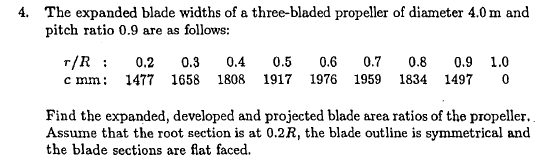 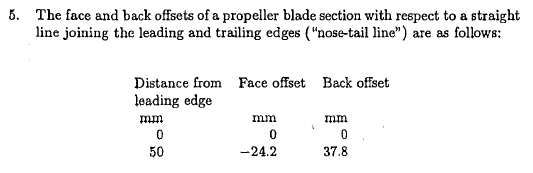 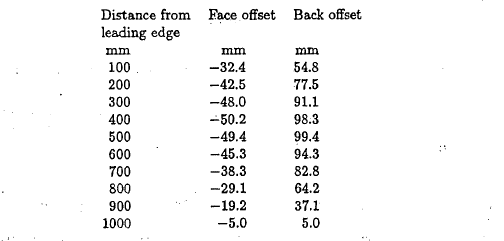 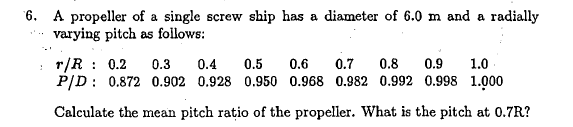 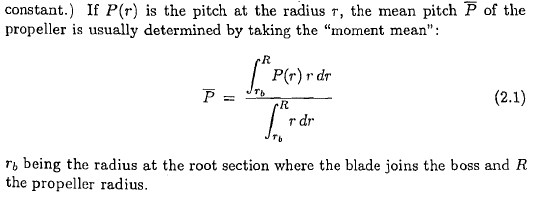 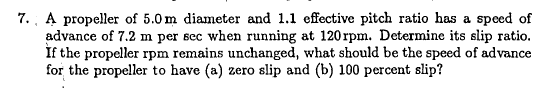 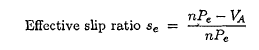 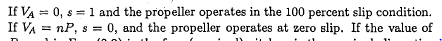 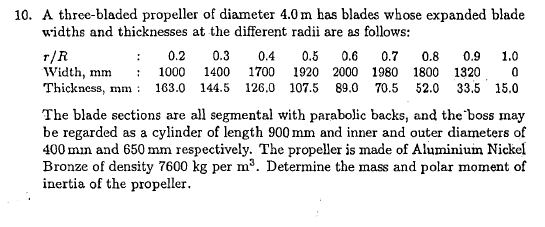 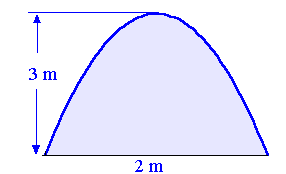 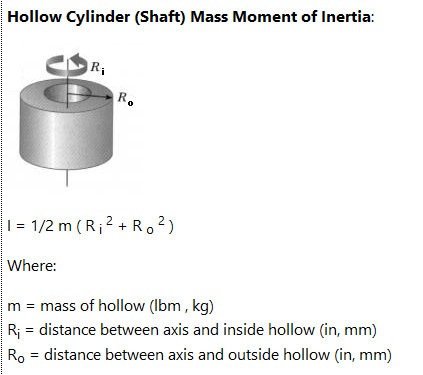 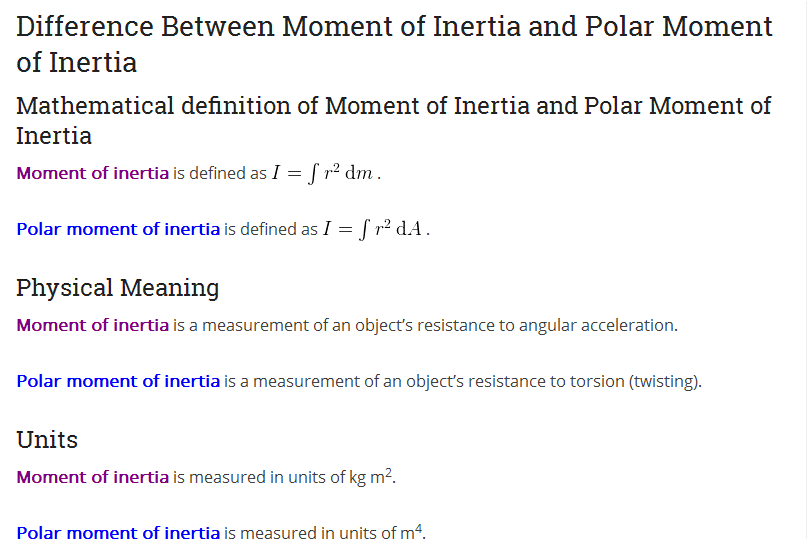 Z=3r/Rc(m)SMc(m)*SMD(m)=40.21.47711.477R(m)=20.31.65846.632h=0.1R0.20.41.80823.6160.51.91747.6680.61.97623.9520.71.95947.8360.81.83423.6680.91.49745.9881010sum40.837h=0.2area=h/3*sum=2.722467m2disk area=pi*r^2=12.56637m2Ear=area/disk=0.649941x(mm)face(mm)back(mm)thicknesscamberLe0000050-24.237.8626.8100-32.454.887.211.2200-42.577.512017.5300-4891.1139.121.55400-50.298.3148.524.05500-49.499.4148.825600-45.394.3139.624.5700-38.382.8121.122.25800-29.164.293.317.55900-19.237.156.38.95Te1000-55100t/c=0.1488f/c=0.025r/RP/Dr/R*P/DSMr/R*P/D*SM0.20.8720.174410.17440.30.9020.270641.08240.40.9280.371220.74240.50.950.47541.90.60.9680.580821.16160.70.9820.687442.74960.80.9920.793621.58720.90.9980.898243.592811111sum=13.9904h=0.1=0.1Area=h/3*sum0.466347Area-2(1-0.2^2)/20.480.971556Pitch @0.7RPitch @0.7R5.892D=4mr/Rr(cm)w(cm)t(cm)A(cm^2)m(kg)Iox(kg.m2)0.24010016.31086.70.00.00.36014014.451348.7185.146.30.48017012.61428.0211.0103.40.510019210.751376.0213.1172.60.61202008.91186.7194.8235.70.71401987.05930.6160.9271.90.81601805.2624.0118.1265.80.91801323.35294.869.8201.8120001.20.022.480.9rho_m=7600kg/m3m=1175.27kgIox=1378.42kg.m2Z=3Iox=4135.249kg.m2(propeller inertia in air excluding hub)(propeller inertia in air excluding hub)(propeller inertia in air excluding hub)(propeller inertia in air excluding hub)Iox=5375.824kg.m2(propeller inertia in water excluding hub)(propeller inertia in water excluding hub)(propeller inertia in water excluding hub)(propeller inertia in water excluding hub)L=L=0.9Ri=Ri=0.2Ro=Ro=0.325m=rho*pi*Ri^2*Lrho*pi*Ri^2*L859.5398kgIbos=Ibos=62.58524kg.m2I=Iox+Ibos4197.834